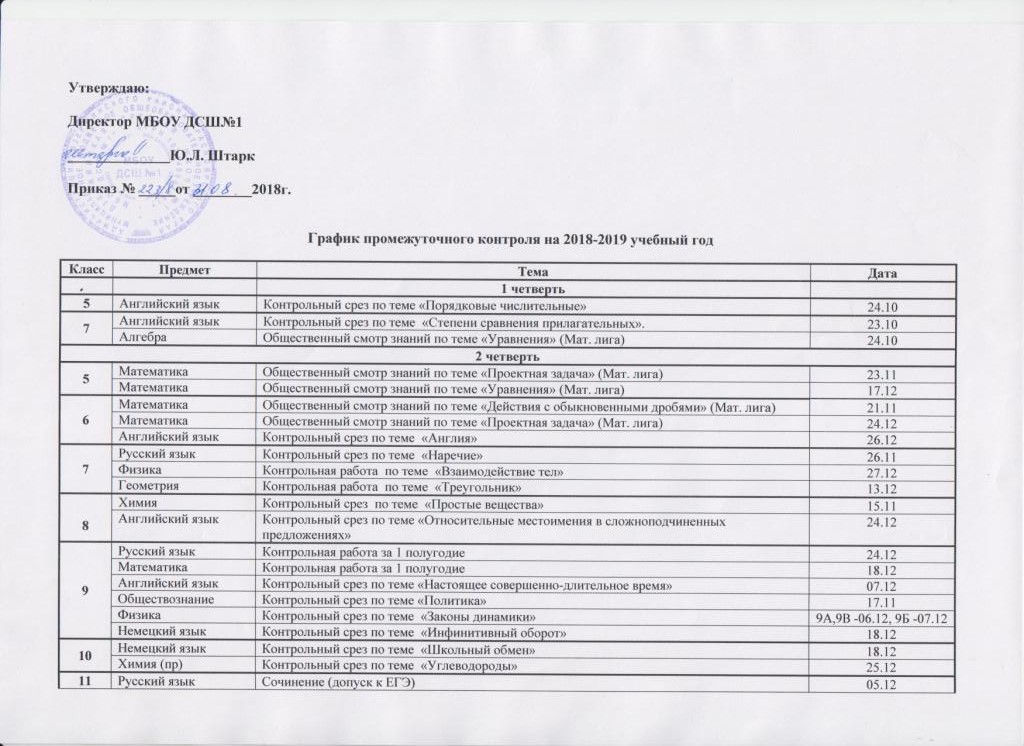 СрезыГеография 	Контрольный срез по теме  «Зарубежная Азия»27.12Математика  (пр)Контрольная работа за 1 полугодие 25.12Математика  (баз)Контрольная работа за 1 полугодие25.12Обществознание (баз)Контрольный срез по теме  «Экономическая жизнь общества»24.123 четверть3 четверть3 четверть3 четверть5ИсторияКонтрольный срез по теме  «Древняя Греция»4.035Математика Общественный смотр знаний по теме «Геометрические сведения» (Мат. лига)22.016Информатика Контрольный срез по теме  «Информационные модели»19.026Математика Общественный смотр знаний по теме «Действия с рациональными числами» (Мат. лига)21.037ГеометрияКонтрольный срез по теме  «Параллельные прямые»31.017Литература Письменный анализ эпизода или стихотворения20.037Физика Контрольный срез по теме  «Давление в жидкостях и газах. Закон Паскаля»21.027Алгебра Общественный смотр знаний по теме «ФСУ» (Мат. лига)15.027Алгебра Общественный смотр знаний по теме «Линейная функция» (Мат. лига)18.038Русский языкКонтрольный диктант по теме «Однородные члены предложения»11.028История Контрольный срез по теме  «Расцвет Российской империи»06.038ОбществознаниеКонтрольный срез по теме   «Экономика и её роль в жизни общества»20.038Химия Контрольная работа по теме  «Соединения химических элементов»17.019Русский язык Контрольный срез по теме  «Сложноподчиненные предложения»27.029История Контрольный срез по теме  «Великая Российская революция 1917-1921 года»06.029Математика  Контрольный срез по теме  «Прогрессия»08.029Информатика Контрольный срез по теме «Управление и алгоритмы»11.039БиологияКонтрольный срез по теме  «Учение об эволюции»21.0310Русский языкКонтрольный срез по теме  «Словообразование»25.0210Английский языкКонтрольный срез по теме  «Семейные ценности. Семья»21.0310История (пр)Контрольный срез по теме  «Образование русского централизованного государства»14.0210Обществознание (пр)Контрольный срез по теме  «Сознание и познание»25.0210Физика (пр)Контрольный срез по теме  «Основы МКТ»25.01.10Биология (пр)Контрольный срез по теме  «Клетка»21.0111Математика  (пр)Контрольный срез по теме  «Объёмы тел»27.0211Математика (баз)Контрольный срез по теме  «Объёмы тел»13.0211Химия (пр)Контрольный срез по теме  «Химические свойства металлов»14.0211Биология (пр)Контрольный срез по теме  «Развитие органического мира»02.0211Физика (пр)Контрольный срез по теме  «Волновая оптика»05.024 четверть4 четверть4 четверть4 четверть5Математика Общественный смотр знаний по теме «Действия с десятичными дробями» (Мат. лига)15.046Русский языкКонтрольный срез по теме  «Местоимения»15.056Математика Общественный смотр знаний по теме «Уравнения» (Мат. лига)23.057ГеометрияКонтрольная работа по теме « Прямоугольные треугольники»18.047ГеометрияОбщественный смотр знаний по теме «Геометрические сведения» (Мат. лига)25.047Физика Контрольный срез по теме  «Мощность и работа. Момент силы»29.048ГеометрияКонтрольный срез по теме  «Окружность»17.058Физика Контрольный срез по теме  «Законы распространения света»8а –16.05, 8б-20.058Химия 	Контрольный срез по теме  «Свойства кислот, оснований, оксидов и солей»03.058География Контрольный срез по теме  «Природа Восточной Сибири»10.049Литература Письменный анализ стихотворения поэта Серебряного века14.059Химия Контрольный срез по теме  «Неметаллы»16.049География Контрольный срез по теме  «Экономические районы России»24.0410Математика (баз)Контрольный срез по теме  «Производная»22.0410Математика  (пр)Контрольный срез по теме  «Производная»10.0410Обществознание (баз)Контрольный срез по теме  «Правовое регулирование общественных отношений»18.0511Английский языкКонтрольный срез по теме  «Преступление и наказание»11.0411Обществознание (пр)Контрольный срез по теме  «Духовная жизнь»07.05Промежуточная аттестацияПромежуточная аттестацияПромежуточная аттестацияАпрель, маймесяц5 класс6 класс7 класс8 класс	9 класс	10 класс11 классОктябрьАнгл.язАнгл.язМат.лига НоябрьМат.лигаМат.лигаРусск. яз.Химия Обществ.ДекабрьМат.лигаМат.лигаАнгл.язФизика Геометрия Англ.яз.Русск. яз.-1п/гМатем. -1п/гАнгл.язФизика Нем. яз.Нем. яз.Химия (пр)СочинениеГеография  Матем.(пр) -1п/гМатем.(баз) -1п/гОбществ.(баз)ЯнварьМат.лигаГеометрияХимияФизика (пр)Биология (пр)ФевральИнформатика Физика Мат.лигаРусск. яз.Русск. яз.История Математ.Русск. яз.История (пр)Обществ.(пр)Математ.(пр)Математ.(баз)Химия (пр) Биология (пр)Физика (пр)МартИстория Мат.лигаЛитература Мат.лигаИстория Обществ.ИнформатикаБиология Англ.яз.АпрельМат.лигаГеометрияМат.лигаФизика География Химия ГеографияМатемат.(пр)Математ.(баз)Англ. яз.Май Русск. яз.Мат.лигаГеометрияФизика ХимияЛитература Обществ.(баз)Обществ.(пр)